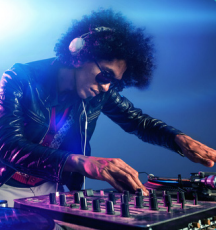 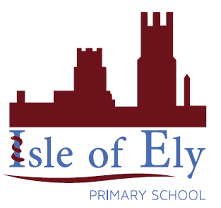 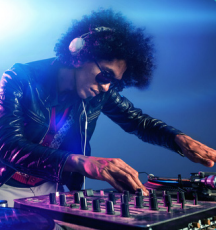 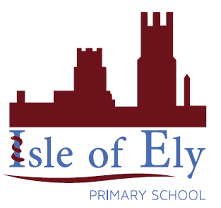 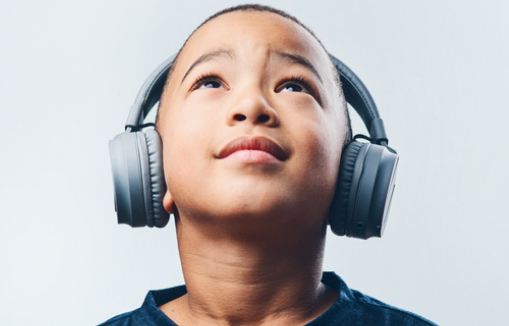 Vocabulary:Vocabulary:LayersThe different instruments, rhythms or melodies that build the overall texture of a piece of music.LoopA repeated section of rhythm or melody.RemixA new version of an existing piece of music that has been altered with effects.FragmentA short section of music.Melody LineThe note makes a melody.StructureThe overall organisation of a piece of music. In a song, this could be the order that different parts are played in, for example verse, chorus, verse.BackbeatRhythmic beat going along in the background to accompany the music.